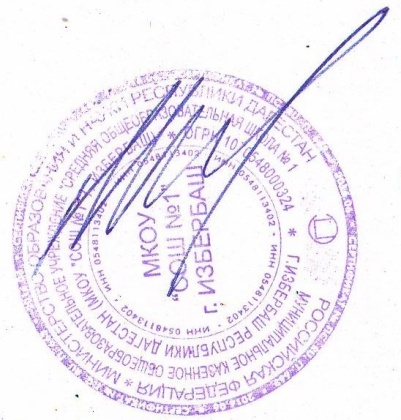                                                                                      «УТВЕРЖДАЮ»                                                                                                    Директор  школы Муслимов М.М.                                                                                                                     _______________2021г                                         П Л А Нмероприятий по антитеррору на 2021-2022 учебный год.Зам.директора по ВР   Кутиева П.З.№мероприятиекласссрокиответственный1Занятия с педагогическим и техническим персоналом по теме «Если вас захватили в заложники», «Действия населения при угрозе теракта», «Телефоны для экстренного реагирования».августпреподаватель-организатор ОБЖМусаев М.А.2Беседа по профилактике правонарушений, предусмотренных статьёй 207 Уголовного кодекса РФ Заведомо ложное сообщение об акте терроризма.5-11сентябрьпреподаватель-организатор ОБЖМусаев М.А.3Проведение инструктажа по обеспечению безопасности в школе и вне школы1-11сентябрьпреподаватель-организатор ОБЖМусаев М.А.4Тренировка по экстренной эвакуации в случае пожаров, угрозы террористических актов.1-11сентябрь - апрельДиректорзам. директора по ВРКутиева П.З.преподаватель-организатор ОБЖМусаев М.А.5Оформить стенды с материалами по вопросам противодействия терроризму, обеспечению безопасности при угрозе совершения и совершенном теракте.сентябрьЗам. директора по ВРКутиева П.З.Кл.рук6Организация дежурства по школе администрации, учителей, технического персонала.01.09.2021 – 30.05.2022Зам. директора по ВРКутиева П.З.Классные руководители7Изучить с учащимися старших классов тему противодействия терроризму со стороны всего мирового сообщества.9-10-11октябрьпреподаватель-организатор ОБЖМусаев М.А.8Классные родительские собрания , всеобучи по вопросам антитеррористической безопасности1-11декабрьапрельКлассные руководители9Проведение конкурсов, викторин, игровых занятий, беседы по вопросам защиты от чрезвычайных ситуаций (в каждом классе)1-11мартСтаршая вожатая Якубова З.И.Классные руководители10Организация школьным библиотекарем выставки научно-популярной и методической литературы по теме: «Антитеррористическая безопасность»1-11январьБиблиотекарьЭльмурзаева К.Ю. 11Поместить материал по вопросам противодействия терроризму, обеспечению безопасности при угрозе совершения и совершенном теракте на школьном сайте.систематическиСтаршая вожатая  12Изготовление агитационных буклетов«Антитеррористическая безопасность» 8-11октябрьКл.руководители13Выставка  литературы в библиотеке на данную тематику.октябрьбиблиотекарьЭльмурзаева К.Ю. 14Тематические уроки, занятия в рамках курса ОБЖ по правилам поведения в ЧС5-11систематическипреподаватель-организатор ОБЖЭльмурзаева К.Ю. Мусаев М.А.15Внеклассные мероприятия "Профилактика экстремизма и асоциального поведения среди учащихся"5-11октябрь Кл.руководители16Торжественная линейка, посвященная жертвам террора.1-113.09.Вожатая  учитель истории17Формирование списков учащихся, нуждающихся в психологической поддержке, учет детей из неблагополучных семей.1-11сентябрьКл.рук.Психолог Агаева З.А., Омарова Р.И.Соц.педагог Магомедова Р.Н.18Проведение педагогом-психологом психологического урока-тренинга «Я и экстремальная ситуация» (в каждом классе)9-11В течении года Психолог Агаева З.А., Омарова Р.И.19Акция «А что сделал ты ,чтобы они не уехали в Сирию?»5-11В течении годаКл. рук20Беседы с участниками спортивных соревнований «Кодекс спортсмена – имидж Дагестана».1-11В течении годаКл. рук21Встреча старшеклассников с представителями разных министерств  и ведомств на тему : «Духовно-нравственное воспитание молодежи, противодействие идеологии экстремизма и терроризма».8-11 14.10.Кл.рук Зам. директора по ВРКутиева П.З.22Кл.часы на темы: «Что такое экстремизм», « Терроризм – зло против человечества», « Земля без войны».1-11В течении годаКл.руководители223.Конкурс рисунков и плакатов на тему: « Молодежь – За культуру мира, ПРОТИВ терроризма» 10-11По плануКл.руководители 